Supplementary material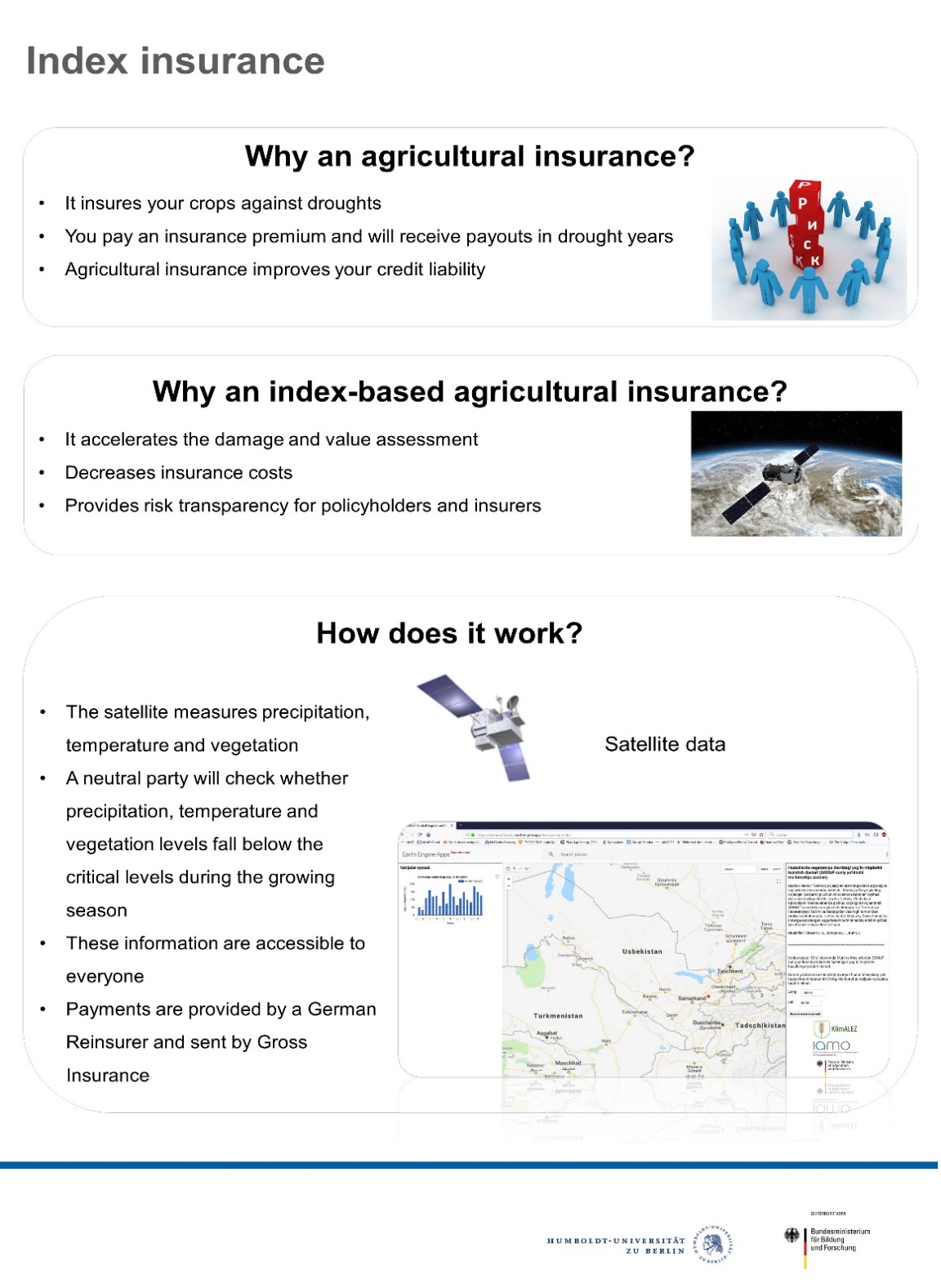 Figure A1. Translated insurance poster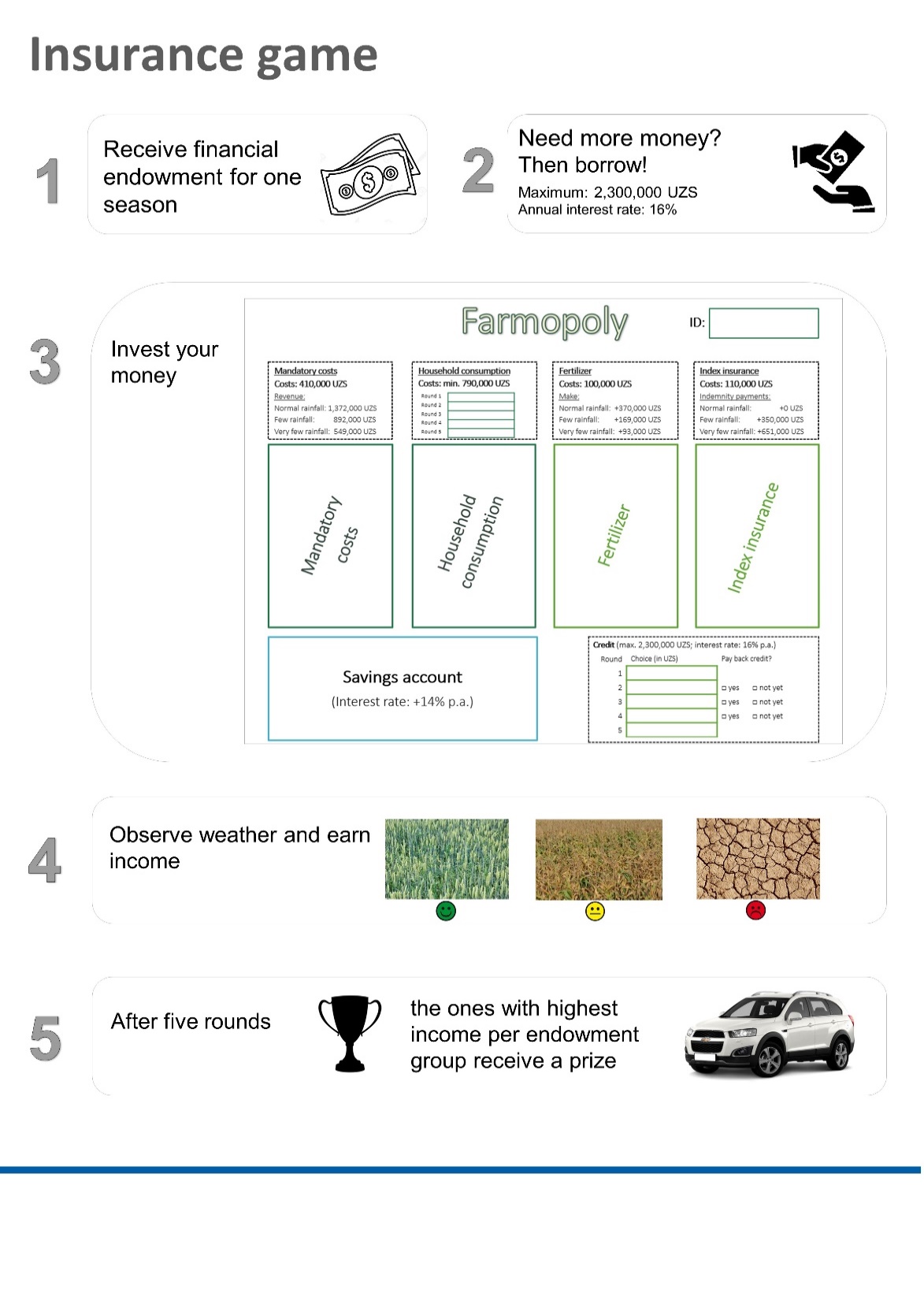 Figure A2. Translated game poster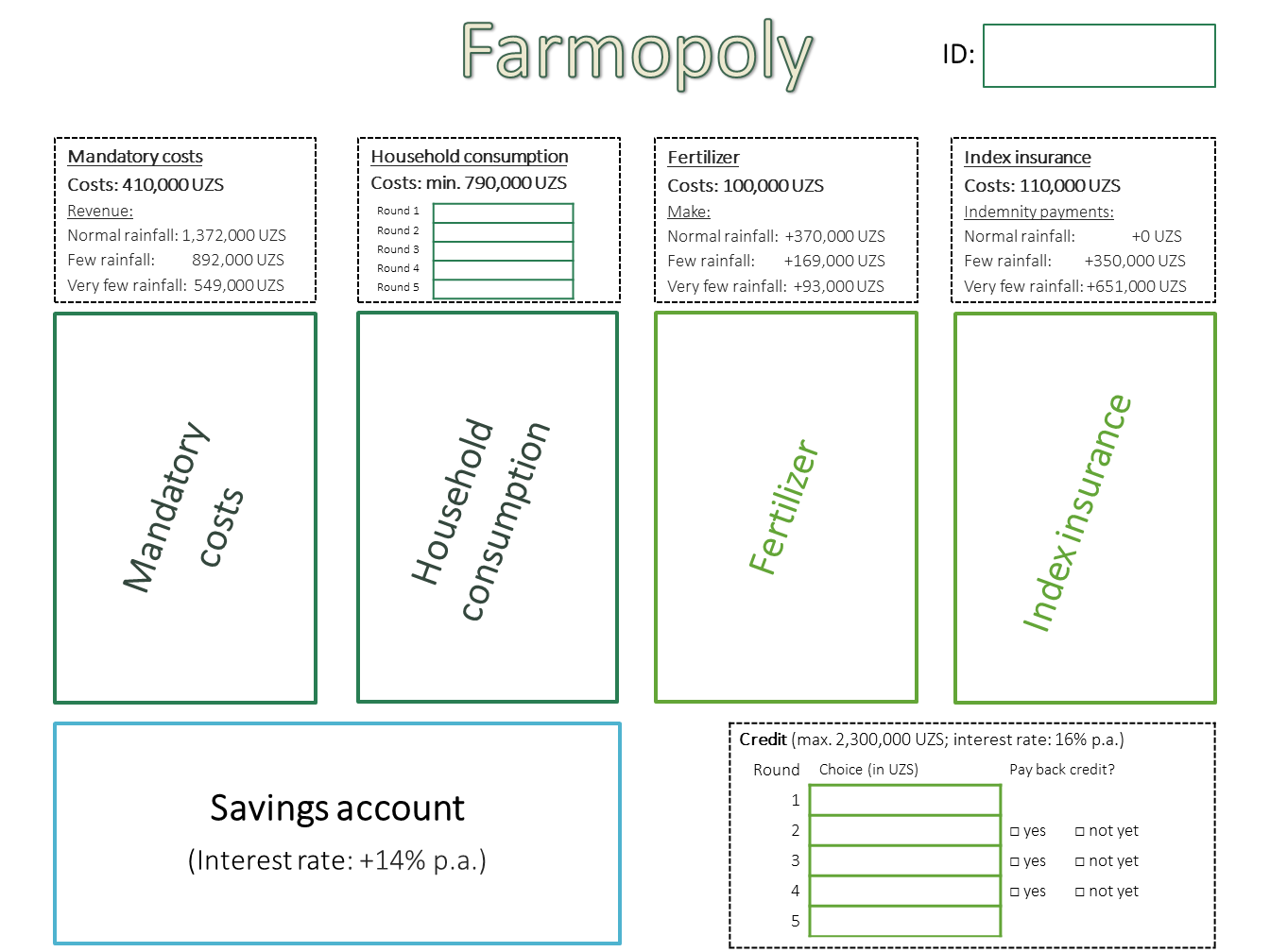 Figure A3. Translated game sheet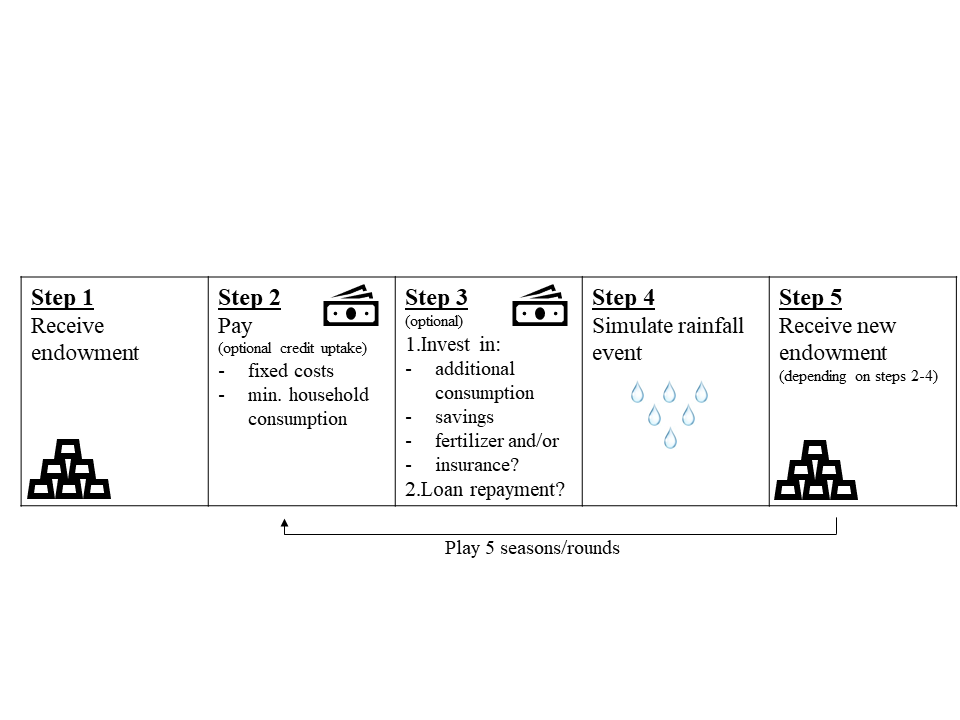 Figure A4. Summarized game procedureTable A1. Summary statisticsNotes: Previous game weather is coded as: 1=normal rainfall, 2=little rainfall, 3=very little rainfall. Education is classified as: 1=elementary school, 2=junior high school, 3=senior junior high school, 4= technical school, 5=university degree. Sophisticated index insurance understanding is categorized as: 0=zero to imperfect understanding, 1=perfect theoretical understanding but no trust in online weather information, 2=perfect theoretical understanding and trust in online weather information. Table A2. Average marginal effects of climate adaptation choices (baseline model)Notes: Serial correlation robust standard errors in parentheses: *** p<0.01, ** p<0.05, * p<0.1. Table A3. All average marginal effects of climate adaptation choices with game group peer imitationNotes: Serial correlation robust standard errors in parentheses: *** p<0.01, ** p<0.05, * p<0.1. Table A4. All average marginal effects of climate adaptation choices with neighbor peer imitationNotes: Serial correlation robust standard errors in parentheses: *** p<0.01, ** p<0.05, * p<0.1. Table A5. Climate adaptation choices with observational learning (average marginal effects)Notes: Serial correlation robust standard errors in parentheses: *** p<0.01, ** p<0.05, * p<0.1. To avoid calibration issues (nonsymmetric or highly singular variance matrix) the categorical variable Education is used as a continuous variable in model 1 and 2. Table A6. Climate adaptation choices with individual lagged portfolio (average marginal effects) Notes: Serial correlation robust standard errors in parentheses: *** p<0.01, ** p<0.05, * p<0.1. To avoid multicollinearity or convergence problems the categorical variable Education is used as a continuous variable in model 1 and 2. 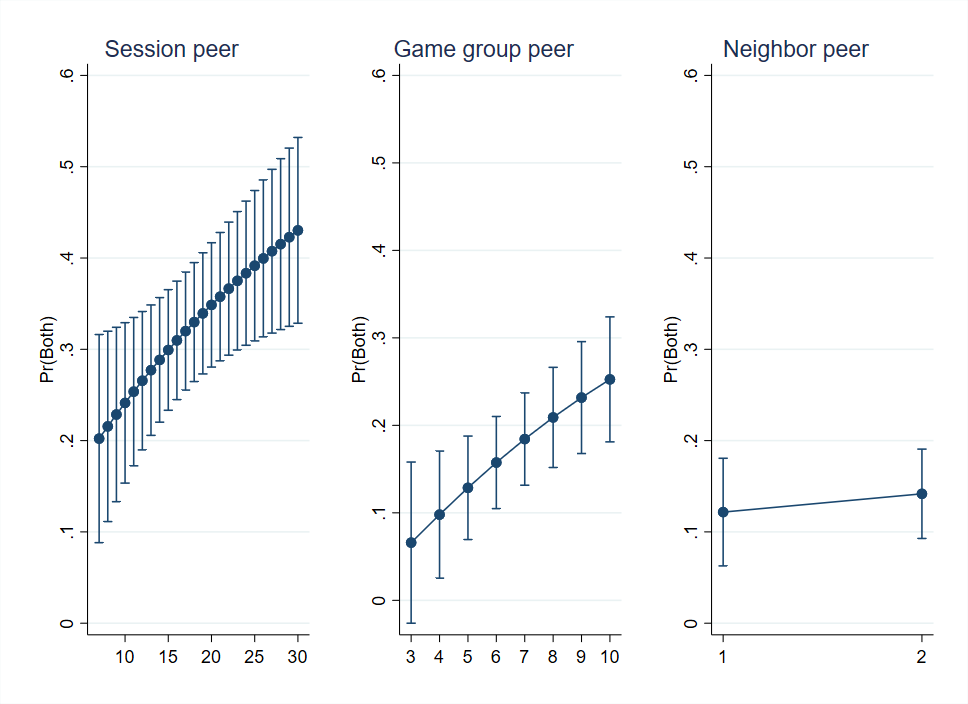 Figure A3. Average marginal peer imitation effect conditional on the respective peer size. Notes: Estimates are significant on the one percent significance level (p≤0.001) for session peer and neighbor peer. For game group peer and peer size≥4 (p≤0.008). Peer FEs are dropped to achieve convergence. 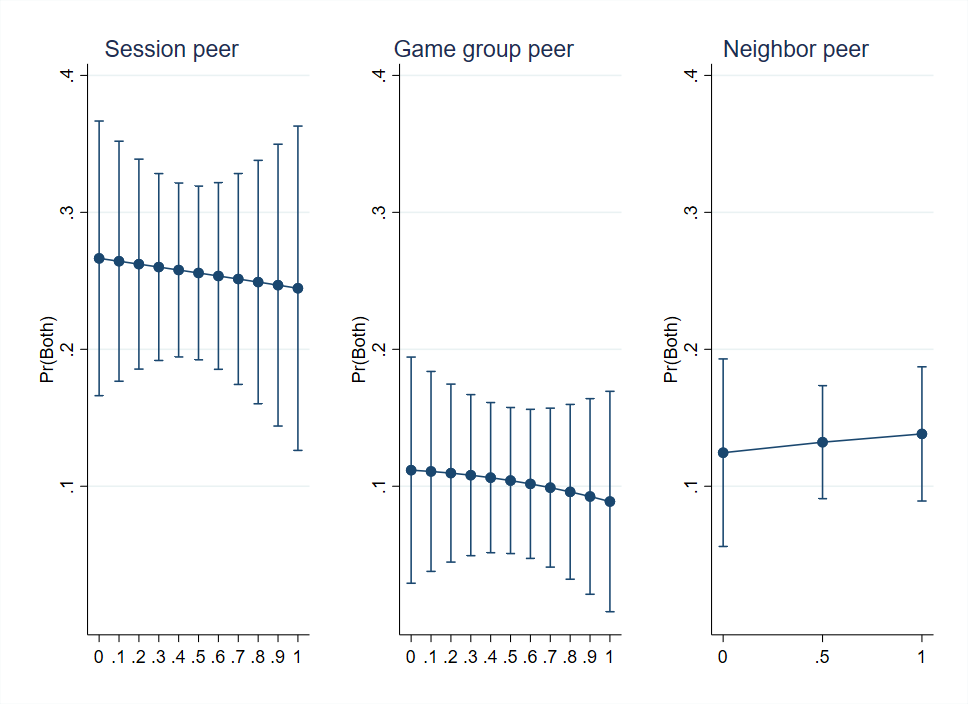 Figure A6. Average marginal peer imitation effect conditional on the share of peer from one’s village.        Notes: Estimates significant for session peer (p<0.001), significant for game group peer (p≤0.003) and neighbor peer (p<0.001). Obs.MeanStd. Dev.MinMaxPopulation meanOwn portfolio 8632.0251.05103/Ø session peer portfolio 8632.0250.5680.2003/Ø game group peer portfolio 8632.0250.66203/Ø neighbor peer portfolio 8632.0600.88303/Lagged own portfolio choice6901.9361.05903/Lagged Ø session peer portfolio 6901.9340.5890.2003/Lagged Ø game group peer portfolio 6901.9350.67803/Lagged Ø neighbor peer portfolio6901.9700.89803/Ø session peer land size17334.329.07718.4959.75/Ø session peer education1733.9420.1923.4744.333/Ø session peer age17345.012.11635.8049/Ø game group peer land size17334.3212.0311.4072/Ø game group peer education1733.9420.30735/Ø game group peer age17345.014.78628.5058/Ø neighbor peer land size17337.3023.200.200207/Ø neighbor peer education1733.8580.63525/Ø neighbor peer age17343.759.2912084/Session peer size17319.596.322730/Game group peer size1737.8732.025310/Neighbor peer size1731.7340.44312/% session peer from own village1730.4680.31500.923/% game group peer from own village1730.5220.35101/% neighbor peer from own village1730.6360.41801/Previous game weather8631.5990.80013/Credit uptake8630.2110.40801/Endowment group1732.0350.82013/Round8632.9971.41515/Age 17345.0110.51258443.86Highest educational level1733.9420.737253.885Household size1734.7171.4962104.835Risk aversion1730.5260.501010.594Index insurance distrust (insurer or product)1730.3870.489010.415Sophisticated insurance understanding1730.6530.477010.615% Agriculture/total income17362.6928.85010062.41Rainfed land size (ha)17331.7023.71014026.60Continued on next pageContinued on next pageContinued on next pageContinued on next pageContinued on next pageContinued on next pageContinued on next pageTable A1 – continued from previous pageTable A1 – continued from previous pageTable A1 – continued from previous pageTable A1 – continued from previous pageTable A1 – continued from previous pageTable A1 – continued from previous pageTable A1 – continued from previous pageDanger drought-related risk1734.0991.278053.956Average yield lost17368.6824.85210067.21(1)(2)(3)(4)NoneOnly SavingsOnly InsuranceBothExperimental characteristicsPrevious game weatherLittle vs. normal rainfall-0.0739***-0.01640.00160.0886***(0.0269)(0.0175)(0.0339)(0.0277)Very little vs. normal rainfall0.1570***-0.00860.0764-0.2248***(0.0529)(0.0223)(0.0532)(0.0325)Credit uptake (0/1)0.0351-0.0560***0.3389***-0.3179***(0.0355)(0.0183)(0.0423)(0.0388)Endowment groupMedium vs. Low-0.02550.0128-0.03660.0493(0.0349)(0.0251)(0.0478)(0.0507)High vs. Low-0.1142***0.0107-0.04270.1463***(0.0345)(0.0221)(0.0450)(0.0502)Round (1-5)-0.0553***-0.0001-0.0335***0.0888***(0.0141)(0.0062)(0.0126)(0.0076)Individual characteristicsAge22.47e-06-1.92e-052.68e-05-1.0e-05(1.55e-05)(1.22e-05)(2.19e-05)(2.19e-05)Highest educational levelSenior vs. junior high school-0.0823-0.2821**0.00800.3564***(0.0632)(0.1290)(0.1880)(0.0688)Technical school vs. junior high-0.1046*-0.2601**0.04890.3158***school(0.0603)(0.1301)(0.1864)(0.0654)University degree vs. junior high -0.0707-0.2512*0.01250.3094***school(0.0713)(0.1337)(0.1896)(0.0776)Household size-0.0045-0.0009-0.00640.0118(0.0101)(0.0061)(0.0140)(0.0133)Risk aversion (0/1)-0.0020-0.0497**0.0979***-0.0461(0.0283)(0.0209)(0.0375)(0.0417)Distrust (0/1)0.00980.0384*-0.0326-0.0155(0.0292)(0.0225)(0.0394)(0.0411)Sophisticated insurance understanding 0.02250.0182-0.0217-0.0190(0/1) (0.0293)(0.0198)(0.0428)(0.0455)Farm characteristicsRainfed land size2 (ha) -2.26e-06-1.41e-05**4.06e-061.23e-05(7.59e-06)(6.45e-06)(6.10e-06)(7.94e-06)% Agriculture/total income-0.0011**-0.00010.0012*-7.72e-06(0.0005)(0.0003)(0.0007)(0.0008)Danger drought-related risk (0-5)-0.0075-0.00330.00410.0066(0.0116)(0.0070)(0.0143)(0.0190)Average yield loss (%)0.0010*0.0005-0.0019**0.0003Continued on next pageContinued on next pageContinued on next pageContinued on next pageContinued on next pageTable A2 – Continued from previous pageTable A2 – Continued from previous pageTable A2 – Continued from previous pageTable A2 – Continued from previous pageTable A2 – Continued from previous page(0.0006)(0.0004)(0.0008)(0.0009)Observations863 (173 farmers)863 (173 farmers)863 (173 farmers)863 (173 farmers)AIC1863.8661863.8661863.8661863.866BIC2125.6892125.6892125.6892125.689Pseudo R20.15970.15970.15970.1597(1)(1)(2)(3)(4)NoneNoneOnly SavingsOnly InsuranceBothPeer imitationØ game group peer portfolio choice-0.0458***-0.0458***0.0368*-0.0994***0.1084***(0.0165)(0.0165)(0.0206)(0.0309)(0.0277)Peer group characteristicsØ game group peer land size0.0113*0.0113*0.0024-0.0058-0.0078*(0.0065)(0.0065)(0.0031)(0.0060)(0.0042)Ø game group peer education-0.1418-0.1418-0.2813*0.5218**-0.0986(0.2336)(0.2336)(0.1654)(0.2434)(0.3280)Ø game group peer age-0.0099-0.0099-0.00050.0166-0.0062(0.0088)(0.0088)(0.0073)(0.0139)(0.0160)Peer fixed effectsYESYESYESYESYESOther experimental characteristicsPrevious game weatherLittle vs. normal rainfall-0.0684***-0.0195-0.01950.03030.0575**(0.0263)(0.0168)(0.0168)(0.0347)(0.0280)Very little vs. normal rainfall0.1164**0.01700.01700.0501-0.1835***(0.0483)(0.0304)(0.0304)(0.0513)(0.0346)Credit uptake (0/1)0.0338-0.0468**-0.0468**0.2790***-0.2660***(0.0331)(0.0211)(0.0211)(0.0447)(0.0433)Endowment groupMedium vs. Low-0.02930.00560.0056-0.00480.0286(0.0358)(0.0225)(0.0225)(0.0472)(0.0506)High vs. Low-0.1270***0.00220.0022-0.02150.1463***(0.0343)(0.0198)(0.0198)(0.0436)(0.0485)Round (1-5)-0.0416***-0.0063-0.0063-0.01580.0638***(0.0126)(0.0069)(0.0069)(0.0129)(0.0089)Individual characteristicsAge24.73e-06-1.74e-05-1.74e-053.04e-05-1.77e-05(2.09e-05)(2.12e-05)(2.12e-05)(3.37e-05)(3.66e-05)Highest educational levelSenior vs. junior high school0.0156-0.5073***-0.5073***0.1450*0.3467***(0.0858)(0.0960)(0.0960)(0.0850)(0.0861)Technical school vs. junior high-0.0290-0.5558***-0.5558***0.2663***0.3185***school(0.0971)(0.1189)(0.1189)(0.0888)(0.0780)University degree vs. junior high -0.0329-0.6015***-0.6015***0.3548***0.2797**school(0.1259)(0.1355)(0.1355)(0.1243)(0.1255)Household size0.0005-0.0054-0.0054-0.00120.0061(0.0113)(0.0075)(0.0075)(0.0136)(0.0145)Risk aversion (0/1)-0.0306-0.0436**-0.0436**0.0824**-0.0083(0.0301)(0.0216)(0.0216)(0.0389)(0.0423)Distrust (0/1)-0.01020.0631**0.0631**-0.0291-0.0238(0.0300)(0.0274)(0.0274)(0.0379)(0.0440)Sophisticated insurance understanding 0.02370.0360*0.0360*-0.0507-0.0090Continued on next pageContinued on next pageContinued on next pageContinued on next pageContinued on next pageContinued on next pageTable A3 – Continued from previous pageTable A3 – Continued from previous pageTable A3 – Continued from previous pageTable A3 – Continued from previous pageTable A3 – Continued from previous pageTable A3 – Continued from previous page(0/1) (0.0309)(0.0189)(0.0189)(0.0396)(0.0456)Farm characteristicsRainfed land size2 (ha) 2.48e-05**-1.12e-05-1.12e-05-1.21e-05-1.50e-06(1.23e-05)(8.70e-06)(8.70e-06)(1.10e-05)(1.2e-05)% Agriculture/total income-0.0013**0.00030.00030.00090.0001(0.0006)(0.0005)(0.0005)(0.0007)(0.0009)Danger drought-related risk (0-5)-0.0132-0.0005-0.00050.00300.0107(0.0110)(0.0061)(0.0061)(0.0107)(0.0177)Average yield loss (%)0.0015**0.0008*0.0008*-0.0025***0.0002(0.0007)(0.0004)(0.0004)(0.0008)(0.0009)Observations863 (173 farmers)863 (173 farmers)863 (173 farmers)863 (173 farmers)863 (173 farmers)AIC1825.7051825.7051825.7051825.7051825.705BIC2487.4032487.4032487.4032487.4032487.403Pseudo R20.25840.25840.25840.25840.2584(1)(1)(2)(3)(4)NoneNoneOnly SavingsOnly InsuranceBothPeer imitationØ neighbor peer portfolio -0.0720***-0.0720***-0.0140-0.0486**0.1346***(0.0125)(0.0125)(0.0100)(0.0200)(0.0203)Peer group characteristicsØ neighbor peer land size-0.0012**-0.0012**-0.00010.00030.0010(0.0006)(0.0006)(0.0003)(0.0007)(0.0007)Ø neighbor peer education-0.0292-0.0292-0.0127-0.00800.0499*(0.0193)(0.0193)(0.0140)(0.0282)(0.0270)Ø neighbor peer age-0.0009-0.00090.0006-0.00170.0019(0.0013)(0.0013)(0.0010)(0.0022)(0.0023)Peer fixed effectsNONONONONOOther experimental characteristicsPrevious game weatherLittle vs. normal rainfall-0.0618**-0.0119-0.01190.01960.0541**(0.0285)(0.0186)(0.0186)(0.0361)(0.0270)Very little vs. normal rainfall0.0926**-0.0086-0.00860.0758-0.1598***(0.0456)(0.0232)(0.0232)(0.0508)(0.0370)Credit uptake (0/1)0.0131-0.0581***-0.0581***0.3297***-0.2847***(0.0322)(0.0180)(0.0180)(0.0431)(0.0404)Endowment groupMedium vs. low-0.03060.00830.0083-0.04660.0688(0.0358)(0.0255)(0.0255)(0.0476)(0.0500)High vs. low-0.1262***0.00650.0065-0.05700.1767***(0.0329)(0.0206)(0.0206)(0.0458)(0.0484)Round (1-5)-0.0353***0.00080.0008-0.0290**0.0635***(0.0124)(0.0059)(0.0059)(0.0125)(0.0085)Individual characteristicsAge21.773e-06-2.10e-05*-2.10e-05*3.11e-05-1.19e-05(1.48e-05)(1.26e-05)(1.26e-05)(2.27e-05)(1.97e-05)Highest educational levelSenior vs. junior high school-0.0501-0.3093**-0.3093**0.04380.3156***(0.0534)(0.1354)(0.1354)(0.1854)(0.1007)Technical school vs. junior high-0.0659-0.2898**-0.2898**0.07200.2837***school(0.0503)(0.1360)(0.1360)(0.1832)(0.0976)Continued on next pageContinued on next pageContinued on next pageContinued on next pageContinued on next pageContinued on next pageTable A4 – Continued from previous pageTable A4 – Continued from previous pageTable A4 – Continued from previous pageTable A4 – Continued from previous pageTable A4 – Continued from previous pageTable A4 – Continued from previous pageUniversity degree vs. junior high -0.0410-0.2808**-0.2808**0.03660.2852***school(0.0610)(0.1424)(0.1424)(0.1871)(0.1062)Household size-0.0050-0.0012-0.0012-0.00970.0159(0.0098)(0.0062)(0.0062)(0.0139)(0.0128)Risk aversion (0/1)-0.0179-0.0539**-0.0539**0.0865**-0.0147(0.0268)(0.0218)(0.0218)(0.0380)(0.0402)Distrust (0/1)0.02020.0403*0.0403*-0.0354-0.0251(0.0279)(0.0233)(0.0233)(0.0395)(0.0413)Sophisticated insurance understanding 0.02440.01900.0190-0.0299-0.0135(0/1) (0.0283)(0.0204)(0.0204)(0.0438)(0.0461)Farm characteristicsRainfed land size2 (ha) 6.94e-07-1.38e-05**-1.38e-05**4.17e-068.92e-06(6.97e-06)(6.34e-06)(6.34e-06)(6.29e-06)(7.87e-06)% Agriculture/total income-0.0010**-2.59e-05-2.59e-050.0014**-0.0004(0.0005)(0.0003)(0.0003)(0.0007)(0.0007)Danger drought-related risk (0-5)-0.0093-0.0038-0.00380.00610.0070(0.0109)(0.0072)(0.0072)(0.0149)(0.0197)Average yield loss (%)0.0010*0.00050.0005-0.0019**0.0003(0.0006)(0.0004)(0.0004)(0.0008)(0.0008)Observations863 (173 farmers)863 (173 farmers)863 (173 farmers)863 (173 farmers)863 (173 farmers)AIC1804.3771804.3771804.3771804.3771804.377BIC2123.3252123.3252123.3252123.3252123.325Pseudo R20.19970.19970.19970.19970.1997(1)(1)(2)(2)(3)(3)(3)(4)NoneNoneOnly SavingsOnly SavingsOnly InsuranceOnly InsuranceOnly InsuranceBothModel 1Observational learningLagged Ø session peer Lagged Ø session peer 0.1822**0.1249***0.1249***0.00620.00620.0062-0.3133***portfolio (0.0830)(0.0830)(0.0417)(0.0417)(0.0876)(0.0876)(0.0876)(0.0786)Session peer characteristics & FESession peer characteristics & FEYES & YESYES & YESYES & YESYES & YESYES & YESYES & YESYES & YESExperimental characteristicsYESYESYESYESYESYESYESYESIndividual characteristicsYESYESYESYESYESYESYESYESFarm characteristicsFarm characteristicsYESYESYESYESYESYESYESObservationsObservations690 (173 farmers)690 (173 farmers)690 (173 farmers)690 (173 farmers)690 (173 farmers)690 (173 farmers)690 (173 farmers)AIC1366.3421366.3421366.3421366.3421366.3421366.3421366.3421366.342BIC1801.8651801.8651801.8651801.8651801.8651801.8651801.8651801.865Pseudo R20.24930.24930.24930.24930.24930.24930.24930.2493Model 2Observational learningLagged Ø game group peer Lagged Ø game group peer 0.1567***0.1567***0.01390.01390.0184-0.1890***-0.1890***portfolio portfolio (0.0486)(0.0486)(0.0342)(0.0342)(0.0589)(0.0546)(0.0546)Game group peer characteristics & FEGame group peer characteristics & FEYES & YESYES & YESYES & YESYES & YESYES & YESYES & YESYES & YESExperimental characteristicsExperimental characteristicsYESYESYESYESYESYESYESIndividual characteristicsIndividual characteristicsYESYESYESYESYESYESYESFarm characteristicsFarm characteristicsYESYESYESYESYESYESYESObservationsObservations690 (173 farmers)690 (173 farmers)690 (173 farmers)690 (173 farmers)690 (173 farmers)690 (173 farmers)690 (173 farmers)AICAIC1369.8021369.8021369.8021369.8021369.8021369.8021369.802BICBIC1968.6451968.6451968.6451968.6451968.6451968.6451968.645Pseudo R2Pseudo R20.29310.29310.29310.29310.29310.29310.2931Continued on next pageContinued on next pageContinued on next pageContinued on next pageContinued on next pageContinued on next pageContinued on next pageContinued on next pageContinued on next pageTable A5 – Continued from previous pageTable A5 – Continued from previous pageTable A5 – Continued from previous pageTable A5 – Continued from previous pageTable A5 – Continued from previous pageTable A5 – Continued from previous pageTable A5 – Continued from previous pageTable A5 – Continued from previous pageTable A5 – Continued from previous pageModel 3Observational learningModel 3Observational learningLagged Ø neighbor peer -0.0327**-0.0327**-0.0327**-0.0191-0.0191-0.03130.0830***0.0830***portfolio portfolio (0.0140)(0.0140)(0.0148)(0.0148)(0.0270)(0.0269)(0.0269)Neighbor peer characteristics & FENeighbor peer characteristics & FEYES & NOYES & NOYES & NOYES & NOYES & NOYES & NOYES & NOExperimental characteristicsExperimental characteristicsYESYESYESYESYESYESYESIndividual characteristicsIndividual characteristicsYESYESYESYESYESYESYESFarm characteristicsFarm characteristicsYESYESYESYESYESYESYESObservationsObservations690 (173 farmers)690 (173 farmers)690 (173 farmers)690 (173 farmers)690 (173 farmers)690 (173 farmers)690 (173 farmers)AICAIC1411.3171411.3171411.3171411.3171411.3171411.3171411.317BICBIC1724.3481724.3481724.3481724.3481724.3481724.3481724.348Pseudo R2Pseudo R20.18600.18600.18600.18600.18600.18600.1860(1)(2)(2)(3)(3)(3)(4)NoneOnly SavingsOnly SavingsOnly InsuranceOnly InsuranceOnly InsuranceBothModel 1Individual lagLagged own portfolio -0.0544***-0.0409***-0.0409***0.01850.01850.01850.0768***(0.0125)(0.0109)(0.0109)(0.0197)(0.0197)(0.0197)(0.0197)Peer imitationØ session peer portfolio 0.2649***0.09270.09270.03400.03400.0340-0.3916***(0.0653)(0.0592)(0.0592)(0.0937)(0.0937)(0.0937)(0.0826)Session peer characteristics & FEYESYESYESYESYESYESYESExperimental characteristicsYESYESYESYESYESYESYESIndividual characteristicsYESYESYESYESYESYESYESFarm characteristicsYESYESYESYESYESYESYESObservations690 (173 farmers)690 (173 farmers)690 (173 farmers)690 (173 farmers)690 (173 farmers)690 (173 farmers)690 (173 farmers)AIC1309.561309.561309.561309.561309.561309.561309.56BIC1758.6931758.6931758.6931758.6931758.6931758.6931758.693Pseudo R20.28940.28940.28940.28940.28940.28940.2894Model 2Individual lagLagged own portfolio -0.0435***-0.0435***-0.0330***-0.0330***0.01790.0586***0.0586***(0.0122)(0.0122)(0.0104)(0.0104)(0.0193)(0.0197)(0.0197)Peer imitationØ game group peer portfolio 0.1856***0.1856***0.0877***0.0877***0.0648-0.3380***-0.3380***(0.0520)(0.0520)(0.0313)(0.0313)(0.0653)(0.0604)(0.0604)Game group peer characteristics & FEYESYESYESYESYESYESYESExperimental characteristicsYESYESYESYESYESYESYESIndividual characteristicsYESYESYESYESYESYESYESFarm characteristicsYESYESYESYESYESYESYESObservations690 (173 farmers)690 (173 farmers)690 (173 farmers)690 (173 farmers)690 (173 farmers)690 (173 farmers)690 (173 farmers)AIC1310.1431310.1431310.1431310.1431310.1431310.1431310.143BIC1931.671931.671931.671931.671931.671931.671931.67Pseudo R20.33760.33760.33760.33760.33760.33760.3376Continued on next pageContinued on next pageContinued on next pageContinued on next pageContinued on next pageContinued on next pageContinued on next pageContinued on next pageTable A6 – Continued from previous pageTable A6 – Continued from previous pageTable A6 – Continued from previous pageTable A6 – Continued from previous pageTable A6 – Continued from previous pageTable A6 – Continued from previous pageTable A6 – Continued from previous pageTable A6 – Continued from previous pageModel 3Individual lagLagged own portfolio -0.0778***-0.0778***-0.0360***-0.0360***0.01430.0995***0.0995***(0.0140)(0.0140)(0.0123)(0.0123)(0.0203)(0.0201)(0.0201)Peer imitationØ neighbor peer portfolio -0.0117-0.0117-0.0088-0.0088-0.0501*0.0705***0.0705***(0.0135)(0.0135)(0.0121)(0.0121)(0.0256)(0.0264)(0.0264)Neighbor peer characteristics & FEYES & NOYES & NOYES & NOYES & NOYES & NOYES & NOYES & NOExperimental characteristicsYESYESYESYESYESYESYESIndividual characteristicsYESYESYESYESYESYESYESFarm characteristicsYESYESYESYESYESYESYESObservations690 (173 farmers)690 (173 farmers)690 (173 farmers)690 (173 farmers)690 (173 farmers)690 (173 farmers)690 (173 farmers)AIC1348.4971348.4971348.4971348.4971348.4971348.4971348.497BIC1670.6021670.6021670.6021670.6021670.6021670.6021670.602Pseudo R20.22870.22870.22870.22870.22870.22870.2287